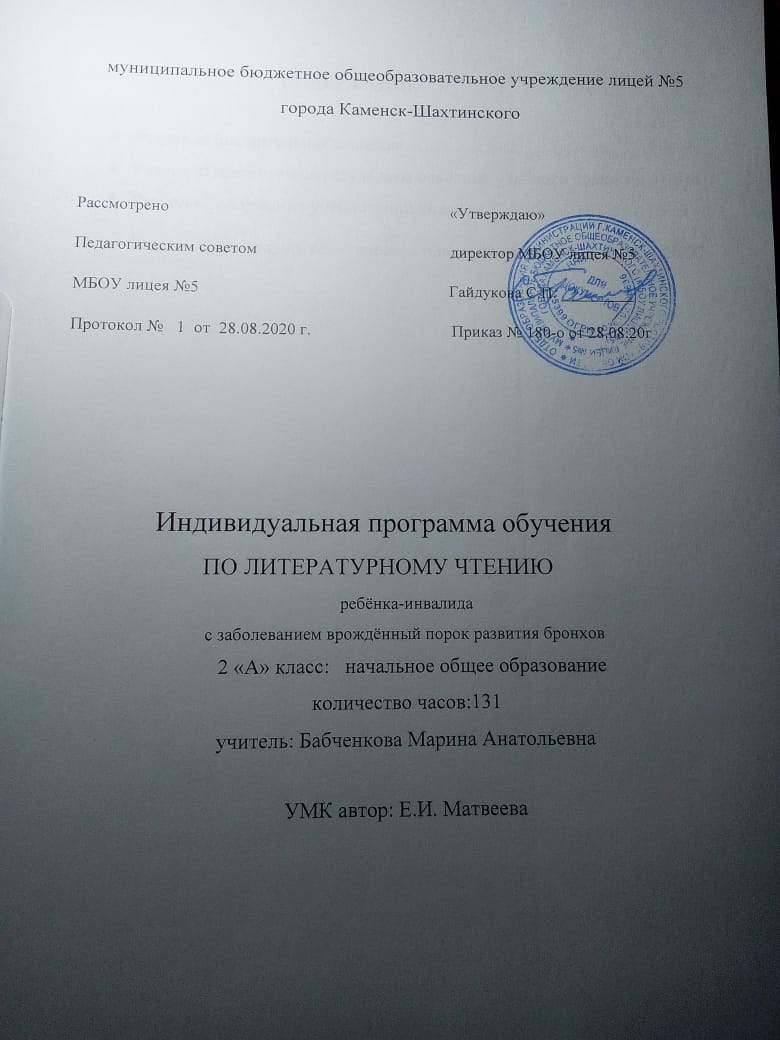                                          СОДЕРЖАНИЕРаздел «Пояснительная записка»………………………………….2-9Раздел «Планируемые результаты освоения учебного предмета »10-14  Раздел «Содержание учебного предмета »………………………15-19Раздел «Календарно-тематическое планирование»……………….20-27Раздел 1.Пояснительная запискаРабочая программа по литературному чтению 2 класс составлена и реализуется на основе следующих документов:1.ФЗ  № 273  «Об образовании в Российской Федерации» 2. Закон РО  № 26-3С «Об образовании в РО»;3.Федеральный государственный образовательный стандарт начального общего образования.4.Примерные  программы по «Литературному чтению» 2 класс автор Матвеева Е. И.5.Основная образовательная программа начального общего образования МБОУ лицей № 5;6. «Положение о рабочей программе» МБОУ лицей № 57.Учебный план МБОУ лицей №5 на 2020-2021уч.г.8. Календарный учебный график МБОУ лицея №5 на 2020-2021уч.г.9. «Санитарно-эпидемиологические требования к условиям организации обучения в общеобразовательных учреждениях» СанПиН 2.4.2821-10.Программа не отличается от программы для всех учащихся класса, т.к. нарушений познавательной сферы у обучающегося нет. Обучение ведётся по общеобразовательной программе. Учащийся осваивает программу совместно с другими обучающимися.Цель учебного предмета – обеспечение интенсивного совершенствования чтения учащихся через освоение «смыслов» литературного текста; открытие разных способов (техник) понимания произведения для развития творческих и коммуникативных способностей ребенка; воспитание культуры восприятия текста; стимулирование потребности ребенка в творческом чтении. Достижение данной цели предполагает решение 1) образовательных задач:развитие потребности читать любой текст (художественный и нехудожественный) через освоение приемов синтагматического чтения, способов интонирования текста и техник понимания произведения;развитие способности творческого «видения» смыслов художественного текста; открытие и освоение учениками позиций читателя и автора;формирование в сознании читателя эстетических (эмоционально-ценностных) и герменевтических (образно-понятийных, смысловых) установок для постижения сущности изучаемого предмета;2) развивающих задач:развитие «чувства художественного слова», литературного вкуса;развитие коммуникативных способностей;развитие речи;3) воспитательных задач:формирование культуры творческого восприятия литературного произведения;воспитание эстетического отношения к книге как источнику духовности, отражающему многогранность жизни.Нарушения функции дыхательной системы, которые в условиях умственного и эмоционального напряжения предполагают высокий риск стрессовых ситуаций, могут ухудшить состояние здоровья ребенка – инвалида с врожденным пороком развития бронхов. При составлении индивидуальной программы учитывались характер течения заболевания, особенности психофизического развития и возможности обучающейся, индивидуальные особенности ребенка-инвалида, а также данные Индивидуальной программы реабилитации и абилитации ребенка-инвалида (ИПРА). В индивидуально-образовательной программе определяется специфическое для данного ребенка соотношение форм и видов деятельности, специальные психолого-педагогические технологии, учебно-методические материалы и технические средства. Использование ситуации успеха на уроках позволяет выработать у ребенка положительное эмоциональное отношение к процессу обучения личностно-ориентированной модели поведения.Реализация программы происходит с учетом особых методов обучения: метод реагирования, метод двигательных ритмов, метод звуко-дыхательных упражнений, релаксационный метод. Формы организации учебного процесса: - основной формой организации обучения является индивидуальная работа с ребенком.Технология обучения: - Здоровье сберегающие технологии, направленные на сохранение и укрепление здоровья обучающихся и их психическую поддержку.- Технология личностно-ориентированного обучения.Общая характеристика предметаОсобенность построения предмета «Литературное чтение» во 2 классе состоит в том, что ученики знакомятся с материалом разной жанровой специфики на одну и ту же тему: «Каким бывает слово?» Здесь встретятся лирические и юмористические стихотворения, юмористические рассказы, сказки, притчи, басни, волшебные истории и пословицы. На первом этапе знакомства с разными жанрами ученик проходит путь от обычного слова до создания особого текста о нем. Детям предлагается выступить в позиции исследователя смысла слова в речи, языке, литературе, обратить внимание на разные способы передачи настроения в текстах. На втором этапе предлагается иной методический ход, основанный на контрастном восприятии текстов. Если ранее слово представлялось красивым, гармоничным, то теперь предлагается увидеть его иным – невыразительным, невежливым, порой обидным. На третьем этапе знакомства с видами и жанрами литературы изучаются объединенные согласно жанровым особенностям такие произведения: русская народная сказка, сказка-притча, авторская (литературная) сказка. Ученики выступают в позиции исследователя жанра сказки: рассматривают содержательные, интонационные, структурные и видовые особенности. «Сказочное» слово, представленное в русском фольклоре и разными авторами, позволяет ребенку почувствовать его особенности: иносказательность, иногда поучительность, образность и др. Ученик знакомится с жанровыми и композиционными особенностями русской народной сказки, сказки-притчи, авторской (литературной) сказки. Среди русских народных сказок подробно рассматриваются признаки волшебной, бытовой сказок и сказки о животных.Общая задача «Каким бывает слово?»  предусматривает исследование роли слова в повествовательном жанре, а также помогает увидеть слово в русских народных сказках и сказках разных авторов. Русская народная сказка знакомит учеников с богатством языка, народного колорита, разными жизненными  фантастическими ситуациями. Авторская сказка хороша тем, что она даёт варианты сказочных образов, представляют авторское видение одной темы, проблемы, сюжета по-разному. Ученик, знакомясь с такими произведениями, не только учится понимать и принимать позицию автора, но и сам пробует им стать, вступает в диалог с автором.Учащиеся 2-го класса в процессе работы с текстом развивают в себе способности «работать с образом», выявлять средства его создания. Для того чтобы ученикам можно было узнать, правильно ли сформулировано то или иное понятие, предусмотрена работа со Словариком читателя, который помогает удостовериться в верности «открытия» ученика, соотносит его мнение с общепринятой нормой. В Словарике разъясняется и значение жанров, с которыми устно знакомится ученик, и значение жанров, в которых он будет работать письменно.      Каждый раздел завершается рубрикой «Читай, удивляйся, размышляй!» Произведения раздела «Читай, удивляйся, размышляй!» предназначены для самостоятельной работы по изучаемой проблеме с целью перенесения открытого способа работы с текстом на незнакомое произведение того же жанра.По окончанию работы над каждым разделом учитель  проводит урок рефлексии, задания которого позволяют ученику ещё раз вернуться к прочитанному, уточнить значения новых терминологических слов, увидеть, что не получилось в работе, провести диагностику способа чтения, а также продолжить работу с книгой: сформировать умение выбрать, найти её в библиотеке, расширить свой читательский кругозор, обращаясь к сказкам, которые учебник советует прочитать дополнительно.Место учебного предмета «Литературное чтение» в учебном плане.Согласно учебному плану МБОУ лицея №5на изучение литературного чтения (2 класс) в начальной школе выделяется 136 часов (4 часа в неделю, 34 учебные недели).Календарный план-график для учащихся 2 классов МБОУ лицея № 5 на 2020-2021 учебный год предполагает реализацию программы во 2 «А» классе в течение 131 часа. 5 часов перераспределены следующим образом:В разделе 1 книги 1 темы «Критерии синтагматического чтения (алгоритм чтения). Выделение ключевых слов в стихотворении.» и «Поэтические послания А.С. Пушкина » объединены в один час.В разделе 1 книги 1 темы «Крылатые выражения (фразеологические обороты) Знакомство с фразеологическим словарём.» и  В.В.Суслов «Как работает слово» объединены в один час.В разделе 1 книги 1 тема «Слово в лирическом стихотворении. Критерии чтения поэтического произведения.» и  тема А.А.Ахматова «Тайны ремесла» объединены в один час.В разделе 2 книги 1 тема «Интонация. Настроение. Чтение стихотворения по ролям» и тема Я. Л. Аким «Что говорят двери» объединены в один час.В разделе 2 книги 2 тема «Герой в сказке. Герои-помощники. Герои-вредители. Сказочные повторы»  и тема «РНС Несмеяна - царевна» объединены в один час.Программа реализуется в полном объёме.Описание ценностных ориентиров содержания учебного предметаЦенность добра - направленность на развитие и сохранение жизни через сострадание, и милосердие как проявление любви.Ценность свободы, чести и достоинства как основа современных принципов и правил межличностных отношений.Ценность природы основывается на общечеловеческой ценности жизни, на осознании себя частью природного мира. Любовь к природе - это и бережное отношение к ней как среде обитания человека, и переживание чувства её красоты, гармонии, совершенства. Воспитание любви и бережного отношения к природе через тексты художественных и научно-популярных произведений литературы.Ценность красоты и гармонии - основа эстетического воспитания через приобщение ребёнка к литературе как виду искусства. Это ценность стремления к гармонии, к идеалу.Ценность истины - это ценность научного познания как части культуры человечества, проникновения в суть явлений, понимания закономерностей, лежащих в основе социальных явлений. Приоритетность знания, установления истины, самопознание как ценность - одна из задач образования, в том числе литературного.Ценность семьи. Семья - первая и самая значимая для развития социальная и образовательная среда. Содержание литературного образования способствует формированию эмоционально-позитивного отношения к семье, близким, чувства любви, благодарности, взаимной ответственности.Ценность труда и творчества. Труд - естественное условие человеческой жизни, состояние нормального человеческого существования. Особую роль в развитии трудолюбия ребёнка играет его учебная деятельность. В процессе её организации средствами учебного предмета у ребёнка развиваются организованность, целеустремлённость, ответственность, самостоятельность, формируется ценностное отношение к труду в целом и к литературному труду в частности.Ценность гражданственности - осознание себя как члена общества, народа, представителя страны, государства; чувство ответственности за настоящее и будущее своей страны. Привитие через содержание предмета интереса к своей стране: её истории, языку, культуре, её жизни и её народу.Ценность человечества. Осознание ребёнком себя не только гражданином России, но и частью мирового сообщества, для существования и прогресса которого необходимы мир, сотрудничество, толерантность, уважение к многообразию иных культур.Ценностные ориентиры учебного предмета связаны с особым отбором литературного материала. Такой материал помогает:  осознавать творческую позицию,  формирует вкус  соотносить изучаемое произведение с культурной нормой литературного текста      Литературное чтение как учебный предмет в начальной школе имеет большое значение в решении задач не только обучения, но и воспитания. На этих уроках учащиеся знакомятся с художественными произведениями, нравственный потенциал которых очень высок. Таким образом, в процессе полноценного изучения художественного произведения формируется духовно-нравственное воспитание и развитие учащихся начальных классов. Литературное чтение как вид искусства знакомит учащихся с нравственно-этическими ценностями своего народа и человечества и способствует формированию личностных качеств, соответствующих национальным и общечеловеческим ценностям. На уроках литературного чтения продолжается развитие техники чтения, совершенствование качества чтения, особенно осмысленности. Читая и анализируя произведения, ребенок задумывается над вечными (базовыми) ценностями (добро, справедливость, правда и т. д.). Огромную роль при этом играет эмоциональное восприятие произведения, которое формирует эмоциональную грамотность. Система духовно-нравственного воспитания и развития, реализуемая в рамках урока литературного чтения, формирует личностные качества человека, характеризующие его отношение к другим людям, к Родине.Раздел 2.Планируемые результаты учебного предметаВ результате освоения программы  по «Литературному чтению» во 2-ом классе планируется достижение младшими школьниками следующих результатов:личностные результаты— учащиеся принимают как ценность жизнь, родину, доброту, семью, любовь, знание, дружбу, справедливость, сострадание, взаимопомощь;— представляют многообразие народов, живущих в России, в их языках и устном народном творчестве;— принимают разные точки зрения от прочтения художественного произведения, терпимо относятся к ним;— принимают этикетные нормы поведения в коллективе, в паре, в группе в процессе анализа и интерпретации художественных произведений;— различают эмоции и чувства персонажа, присутствующие в художественном произведении;— различают эмоции и чувства, проявляющиеся в процессе анализа и интерпретации художественных произведений;— проявляют интерес к пониманию замысла художественного произведения в определенном жанре;метапредметые результаты:— правильно читают словами и словосочетаниями, обозначают интонацию конца предложения в соответствии с пунктуацией;— в устной и письменной форме дают полный ответ на вопрос по содержанию прочитанного;— определяют тему самостоятельно прочитанного текста объемом около 150 слов;— выбирают заглавие к тексту объемом 150 слов из нескольких предложенных;— имеют представление о микротеме и о принципах деления текста в жанре сказки на микротемы;— имеют представление о многообразии книг: художественных, учебных,научно-популярных;— в процессе коллективного обсуждения проблемы выражают читательскую позицию;— оценивают ответ одноклассника по предложенным учителем критериям;— могут пользоваться сносками и справочными разделами учебника;— подбирают к художественным произведениям иллюстративный материал из предложенного в учебнике;— могут соотнести разные способы создания художественного образа (в литературе, мультипликации, искусстве театра, живописи);предметные результаты:— имеют представление о пословице, басне, сказке, поэтической сказке, сказке-пьесе, притче, сказке-притче;— имеют представление об образных средствах языка сказки: преувеличении, повторах, постоянных эпитетах;— определяют вид народной сказки (о животных, бытовую, волшебную) и авторскую сказку о волшебстве по характерным признакам;— имеют опыт наблюдения рифмы и ритма в стихотворных произведениях, особенностей сказочного героя;— составляют «партитуру» поэтического текста для интонирования наизусть (коллективно и индивидуально);— критически оценивают свое интонирование и чтение (и других) в соответствии с выработанными критериями выразительного чтения;— наблюдают композицию (построение) сказки (народной и авторской);— соотносят классические сказочные сюжеты, находят общие и различные признаки русских, зарубежных сказок;— в ходе коллективного обсуждения прочитанного в классе произведения определяют отношение автора к персонажу, главную мысль сказки;— раскрывают смысл предложенных учебником пословиц, соотносят их с содержанием другого прочитанного произведения;— пересказывают фрагмент произведения близко к тексту;— создают миниатюры на заданную тему, редактируют собственный текст;— выразительно и грамотно читают фрагменты предложенных учебником произведений «по ролям».творческая деятельность Ученик получит возможность научиться: сочинять сказку по составленной модели; создавать иллюстрации к литературному произведению; читать произведение по ролям; работать в группе, создавая инсценировки небольших произведений; придумывать продолжение истории. литературоведческая пропедевтика Ученик научится: выделять особенности игрового, юмористического текста; различать виды сказок: русские народные (волшебные, о животных, бытовые) и авторские; выделять особенности сюжета русских народных сказок; особенности построения русской народной волшебной сказки. Ученик получит возможность научиться: различать жанры: сказки, притчи, волшебной истории, пословицы; выявлять общие и отличительные черты между жанрамиУчебно-методические пособия, используемые для достижения планируемых результатовДля учащихсяМатвеева Е.И.  Литературное чтение:  Учебник для 2 класса начальной школы: в 2-х кн. —   М.: Вита-Пресс, 2017  Для учителяМатвеева Е.И. Обучение литературному чтению. Краткий методический комментарий к   учебнику   — М.: Вита-Пресс, 2015Матвеева Е. И., Патрикеева И. Е, Панкова О. Б.  «Критериальное оценивание в начальной школе» Пособие для учителя. М.: ВИТА-ПРЕСС 2015г.Матвеева Е.И. Рабочая программа по литературному чтению (в начальной школе). Пособие для учителя. М.: ВИТА-ПРЕСС 2015г.Примерные программы по учебным предметам. Начальная школа. В 2 ч. Ч. 1. — 5"е изд., перераб. — М.: Просвещение, 2015Планируемые результаты начального общего образования / [Л. Л. Алексеева, С. В. Анащенкова , М. З. Биболетова и др.]; под ред. Г. С. Ковалевой, О. Б. Логиновой. – М.: Просвещение, 2015.Матвеева Е.И. Литературное чтение. 1—4 классы. Учим младших школьников понимать художественный текст. — М.: Эксмо, 2016. Матвеева Е.И. Литературное чтение. 1—4 классы. Учим младших школьников писать сочинения разных жанров. — М.: Эксмо, 2016. Специфическое сопровождение (оборудование): • портреты писателей и поэтов, художников, композиторов; • репродукции картин художников-пейзажистов, натюрморты, плакаты в соответствии с тематикой литературных произведений и рубрики «Картинная галерея» (в электронном виде); • иллюстрации к литературным произведениям (в электронном виде); • библиотека книг для внеклассного чтения (ресурс библиотеки гимназии); • демонстрационные образцы книг представленных авторов (ресурс библиотеки ); Электронно-программное обеспечение: • записи музыкальных произведений, соответствующих тематике литературных произведений; • видеофильмы и музыкальные слайд-шоу о природе; • презентации по литературному чтению.• Наглядное пособие для интерактивных досок с тестовыми заданиями  Литературное чтение  2 класс ООО «Издательство «Экзамен» 2014г.• Интерактивное учебное пособие  Литературное чтение  ООО «Издательство «Экзамен» 2013г.Технические средства обучения: • мультимедийный проектор; • компьютер с учебным программным обеспечением; • демонстрационный экран; • магнитная доска; Раздел 3.Содержание учебного предмета(131ч)Часть первая. Каким бывает слово?Раздел I. Каким бывает слово? 20часовИнтонация литературного послания. Образ слова в поэтическом и прозаическом текстах. Прямое и переносное значение слова. Оттенки слова. Настроение автора, героя. Творческие «секреты» автора. Тон и содержание произведения, их взаимосвязь. Пословицы о слове и языке.А. С. Пушкин «Если жизнь тебя обманет», «Кн. П.П. Вяземскому»; А. А. Тарковский «Слово только оболочка»; Дж. Родари (перевод с итальянского Ю. Ильиной) «Почему слово так дорого ценится?»; пословицы о слове и языке; В. В. Суслов «Как работает слово»; Е. А. Пермяк «Волшебные краски» (отрывок), «Пастух и Скрипка» (отрывок);В. В. Голявкин «Я пуговицу сам себе пришил»; Притча о талантах (по А. Меню); А. А. Ахматова «Тайны ремесла»; Ф. К. Сологуб «Глаза»; М. М. Пришвин «Летний дождь»; В. В. Набоков «Дождь пролетел»; В. Ф. Одоевский «Городок в табакерке» (отрывок), В. В. Лунин «Музыка».Читай, удивляйся, размышляй!Притча о Сеятеле (из Евангелия от Матфея, гл. 13); В. А. Солоухин «Когда ты хочешь молвить слово»; Н. И. Сладков «Золотая осень»; А. А. Ахматова «Вереница четверостиший» (отрывок); В. П. Астафьев «Падение листа»; В. В. Бахревский «Вечер»; И. Пивоварова «Песня скрипки»; М. М. Пришвин «Художник»; И. А. Бунин «Слово».Раздел II. Волшебные превращения слова 22 часИнтонация как средство выражения вежливости (невежливости).Диалог героев. Настроение читателя. Портрет героя. Творческие «секреты» автора. Отношение автора и читателя к герою. Юмор. Интонирование диалога поэтического произведения. Правила хорошего тона. Раскрытие смысла названия текста. Роль языка в жизни человека. А. К. Дитрих «Говорила туча туче»; Э. Э. Мошковская «Косматая-косматая»; Ю. С. Тимянский «Рассказ школьного портфеля»; Ю. Тувим (перевод с польского С. В. Михалкова) «Словечки-калечки»; «Заяц-хвастун» (русская народная сказка); И. А. Крылов «Кукушка и Петух»; И. М. Подгаецкая «Ударение»; С. Черный «Воробей»; В. И. Белов «Как воробья ворона обидела»; Я. Л. Аким «Что говорят двери»; Н. Демыкина «Капризный день»; О. Е. Григорьев «Гостеприимство»; И. Шевчук «Подарок»; О. И. Высотская «Мягкий знак»; Э. Э. Мошковская «Сказка про Твердый и Мягкий знаки»; Дж. Родари (перевод с итальянского Л. Тарасова) «Страна без ошибок», Притча о Эзопе.Читай, удивляйся, размышляй!Ю. П. Мориц «Попугай и утка»; П. Синявский «Штраннаяиштория»» Н. К. Абрамцева «Вот так пальма»; Я. Бжехва (перевод с польского Б. Д. Заходера) «Очень Вежливый Индюк»; М. С. Пляцковский «Добрая лошадь»; А. А. Дмитриев «Бездомная кошка»; М. С. Пляцковский «Баран и солнышко»; Н. Н. Матвеева «Было тихо»; Л. С. Петрушевская «Заячий хвостик»; И. П. Токмакова «Радость»; В. Д. Берестов «Аист и соловей»; А. Л. Барто «Пожалуйста, потише!»; А. К. Дитрих «Песенка вопросительного знака, ставшего знаком восклицательным»; М. С. Пляцковский «Маленькое стихотворение о маленькой точке».Раздел III. Волшебники слова 14часовСовет, просьба автора. Литературная притча. Поучение в притче. Подбор заголовка к тексту. Настроение автора. Творческие «секреты» автора: сравнение, метафора. Тема добра в сказочной истории. Художественный образ времени суток. Создание художественного образа в собственном прочтении.Дж. Родари (перевод с итальянского С. Я. Маршака) «Чем писать?»; Л. Н. Толстой «Веник»; И. Мазнин «Давайте дружить»; Н. Н. Матвеева «Кораблик»; Е. А. Пермяк «Как Маша стала большой»; Э. Ю. Шим «Жук на ниточке»; В. С. Шефнер «Колыбельная»; С. Г. Козлов «Как Ежик и Медвежонок протирали звезды»; Г. М. Кружков «Утро – веселый маляр»; М. М. Пришвин «Слово-звезда»; Э. Ю. Шим «Цветной венок»; В. И. Белов «Радуга»; В. А. Бахревский «Хозяева лета».Часть вторая. Слово в сказкеВведение в мир сказочного слова 5 часовИ. С. Соколов-Микитов «Звезды»; В. Д. Берестов «Недаром дети любят сказку»; В. А. Черченко «Как рождается сказка?»Раздел I. Слово в русской народной сказке 22часаСказка. Русская народная сказка. Сказка волшебная. Сказка бытовая. Сказка о животных. Сказка-притча. Секреты автора при создании сказочного образа. Преувеличение. Композиция волшебной сказки.«Мужик и медведь»; «Мороз, Солнце и Ветер»; «Кулик»; «Несмеяна-царевна» (записал сказку А. Н. Афанасьев); «Журавль и цапля»; «Солдатская загадка».Раздел II. Притчевое слово в сказке 7часовПритча, ее жанровые особенности. Иносказательность, поучительность, лаконичность притчи. Прямое и переносное значение. Притча как «поучение в примере».Ф. К. Сологуб «Сказки на грядке и сказки во дворце», К. Д. Ушинский «Два плуга», «Ветер и Солнце»; Н. Г. Гарин-Михайловский. «Знаем!»; Е. Матвеева «Доброй сказке нет конца!» Раздел III. Мир природы в авторских сказках 12часовОбраз времени года в сказке разных авторов. «Живой» характер необычного персонажа. Способы изображения особенностей этого персонажа. К. Д. Ушинский «Проказы старухи зимы»; И. С. Соколов-Микитов «Зимняя ночь»; Л. А. Чарская «Зимняя сказка»; О. О. Дриз «Как родилась Зима».Читай, удивляйся, размышляй!«Гуси-лебеди» (русская народная сказка); «Добрый поп» (русская народная сказка); Н. К. Абрамцева «Осенняя сказка».Раздел IV. Герой в авторских сказках о животных  8 часовОбраз животного в авторских сказках. Способы изображения внешнего вида и характера героев. Речь персонажей как их основная характеристика. Сказочные приемы, используемые авторами для создания образа животного. Отличия авторских сказок от русских народных сказок о животных.В. И. Даль «Ворона»; Н. Д. Телешов «Покровитель мышей»; А. Н. Толстой «Картина»; Д. И. Хармс «Про собаку Бубу».Раздел V. Герой в авторских сказках о волшебстве 7часовИзображение домовых авторами-сказочниками. Н. К. Абрамцева «Чудеса, да и только»; Т. И. Александрова «Кузька» (отрывок).Раздел VI. Поэтическая сказка 9 часовСодержание и построение поэтической сказки. Особенности ее языка.С. Я. Маршак «Вчера и сегодня»; П. П. Ершов «Конек Горбунок» (отрывок).Читай, удивляйся, размышляй!Д. Н. Мамин-Сибиряк «Сказочка про Козявочку»; Н. К. Абрамцева «Лужица»; Е. А. Пермяк «Пастух и Скрипка»; пословицы и поговорки о сказке.Раздел VII. Когда рождается сказочник 5 часовАвторское сочинение второклассницы, особенности ее сказки.А. Черепанова «Бесконечная сказка».Е. Матвеева «Я в сказочный мир возвращаюсь поройУчебно-тематический планРаздел 4. Календарно - тематическое  планированиеРекомендовано:                                                                          Согласовано:Протокол №1  заседания МО                                                  заместитель директораУчителей начальных классов                                                     МБОУ лицея №5  по  УВРМБОУ лицея №5 от 27.08.2020г                                                                              .Пороло Т.А.____________руководитель МО _________                                                   28.08.2020 г.    Пороло Т.А.Раздел Количество часовКонтрольные, лабораторные, практические работы( количество часов)Часть 1Раздел I.  Каким бывает слово?20 часовДиагностическая работаРаздел 2.Волшебные превращения слова   22 часаКонтрольная работа № 1( проверка техники чтения)- 1 часКонтрольная работа № 2 по  разделу «Волшебные превращения слов» 1 часРаздел 3 . Волшебники слова  	14 часовКонтрольная работа № 3 по теме « Волшебники слова»- 1 часЧастьIIРаздел I.  Слово в сказке. Введение в мир сказочного слова 5 часовКонтрольная работа № 4( проверка техники чтения)Раздел 2.Слово в русской народной сказке22 часаКонтрольная работа № 5 по теме « Особенности русской народной сказки»Раздел 3.Притчевое слово в сказке  7  часовРаздел 4.Мир природы в авторских сказках  12 часовКонтрольная работа № 6 по теме: Природа в авторских сказках»Раздел 5.Герой в авторских сказках о животных 8 часовКонтрольная работа № 7 ( проверка техники чтения) .Раздел 6.Герой в авторских волшебных сказках  7 часовРаздел 7.Поэтическая сказка  9 часовКонтрольная работа № 8 по теме: «Виды сказок»Раздел 8.  Когда рождается сказочник  5 часовКонтрольная работа № 9( проверка техники чтения)№ п/пРаздел, тема урокаДата проведения урокаДата проведения урокаРаздел I.  Каким бывает слово? – 20 часовРаздел I.  Каким бывает слово? – 20 часов1.Знакомство с учебником, его справочным аппаратом. Обращение  автора к читателю.1.091.092.Критерии синтагматического чтения (алгоритм чтения). Выделение ключевых слов в стихотворении. Поэтические послания А. С. Пушкина.2.092.093.Слово в стихотворении. Тон стихотворения. Поэтические послания А. С. Пушкина.3.093.094.Смысл и звучание слова. Определение ритмического рисунка в стихотворении. А .А. Тарковский «Слово только оболочка…»Диагностическая   работа.( проверка техники чтения)4.094.095.Роль слова в жизни, поучительность слова Дж. Родари  «Почему золото так дорого ценится?»8.098.096.Слово в пословице. Прямое и переносное значение слова. Пословицы о значении слова в жизни человека.9099097.Крылатые выражения (фразеологические обороты) Знакомство с фразеологическим словарём. В. В .Суслов «Как работает слово»10.0910.098.Определение темы рассказа. Е.А Пермяк «Волшебные краски».15.0915.099.Настроение рассказа. Выделение слов-признаков для  описания. Е. А .Пермяк «Пастух и Скрипка»16.0916.0910.Притча. Прямое и переносное значение слова в притче В.В. Голявкин «Я пуговицу сам себе пришил».17.0917.0911.Овладение способом чтения притчи. Иносказательность и поучительность притчевого слова. «Притча о талантах» По А. Меню.18.0918.0912.Слово в лирическом стихотворении. Критерии чтения поэтического произведения.А .А .Ахматова «Тайны ремесла».22.0922.0913.Прямое и переносное значение слова. Диалог героев. Ф.К.Сологуб «Глаза».23.0923.0914.Описание природы в прозе и поэзии. Образ, созданный автором, в рассказе, стихотворении М, М. Пришвин «Летний дождь»24.0924.0915.Составление чтецкой «партитуры» стихотворного текста В.В.Набоков «Дождь пролетел»25.0925.0916.Оттенки звука и оттенки слова Описание предмета  В .Ф .Одоевский «Городок в табакерке» (отрывок)29.0929.0917.Способы передачи настроения героя Описание   «ощущения » героя В. В .Лунин «Музыка»30.0930.0918.Подведение итогов самостоятельного чтения по разделу «Читай, удивляйся, размышляй!» Выразительное чтение и (или) чтение   наизусть произведений раздела1.101.1019.Обсуждение  прочитанного в разделе «Читай, удивляйся, размышляй!» Построение небольшого монологического высказывания о своих впечатлениях, о произведении2.102.1020.Обсуждение  прочитанного в разделе «Читай, удивляйся, размышляй!» 6.106.10Раздел 2 Волшебные превращения слова -22 часаРаздел 2 Волшебные превращения слова -22 часа21.Слово в юмористическом стихотворении Диалог-спор героев, выбор лексических средств для передачи их настроения А.К. Дитрих «Говорила туча туче»7.107.1022.Интонация. Инсценирование стихотворения Э.Э. Мошковская «Косматая - косматая»8.108.1023.Слово и речь человека Критерии чтения юмористического  стихотворения Ю. Тимянский «Рассказ школьного портфеля»9.109.1024.Тон чтения Диалог героев Ю. Тувим «Словечки-колечки»1310131025.Сказка. Слово в речи героев русской народной сказки.14.1014.1026Чтение сказки по ролям Обучение пересказу «Заяц-хвастун» русская народная сказка15.1015.1027.Басня. Поучительность и иносказательность слова в басне Чтение басни по ролям.И.А. Крылов «Кукушка и Петух»16.1016.1028Смыслоразличительная роль ударения в слове. Смысловое и слоговое ударение.И.М. Подгаецкая «Ударение».20.1020.1029Критерии выразительного чтения прозаического текста.И.М. Подгаецкая «Ударение»21.1021.1030Контрольная работа № 1( проверка техники чтения)22.1022.1031Слово и реакция человека на него. Обидное слово В.И .Белов «Как воробья ворона обидела»23.1023.1032.Интонация. Настроение. Чтение стихотворения по ролямЯ.Л .Аким «Что говорят двери»27.1027.1033.Перемена интонации при чтении по ролям. Н.Демыкина «Капризный день»5.115.1134.Составление «раскадровки» и создание мультфильма по событиям текста6.116.1135.Речевой этикет. О.Е. Григорьев «Гостеприимство»10.1110.1136.Интонационное выражение характера и чувств героя. И .Шевчук «Подарок»11.1111.1137Речевой этикет О.И. Выготская «Мягкий знак»12.1112.1138Диалог в сказке Чтение по ролям Способ чтения репликЭ.Э. Мошковская «Сказка про Твёрдый и Мягкий знаки»13.1113.1139Значение слова. Ошибки в речи. Дж Родари «Страна без ошибок».17.1117.1140Обучение пересказу притчи. Притча об Эзопе.18.1118.1141Обсуждение  прочитанного в разделе «Читай, удивляйся, размышляй!» Построение небольшого монологического высказывания о своих впечатлениях, о произведении19.1119.1142.Контрольная работа № 2 по  разделу «Волшебные превращения слов»20.1120.11Раздел 3 Волшебники слова  -14 часовРаздел 3 Волшебники слова  -14 часов43.Авторское слово Сравнение как приём, создающий образ Дж Родари «Чем писать».24.1124.1144.Иносказание. Пересказ притчи. Л.Н. Толстой «Веник».25.1125.1145Интонация. Ритм. И. Мазнин «Давайте дружить»26.1126.1146.Чтение стихотворения с разной интонацией Н.Н. Матвеева «Кораблик»2711271147.Рассказ, его характерные черты. Е.А. Пермяк «Как Маша стала большой»1.121.1248Чтение диалога в рассказе. Способы передачи настроения героев.Э.Ю. Шим «Жук на ниточке»2.122.1249.Создание образа с помощью изобразительных средств языка. В.С. Шефнер «Колыбельная»3.123.1250Характер героя, его поступки и мотивы.С.Г .Козлов «Как ёжик с медвежонком протирали звёзды»4.124.1251.Сравнения. Выразительное чтение стихотворения. Г.М. Кружков «Утро - весёлый маляр»8. 128. 1252.Рассказ – миниатюра. М.М. Пришвин «Слово - звезда»9.129.1253.Сравнение. Внутренний мир автора. Э.Ю. Шим «Цветной венок»10.1210.1254.События в рассказе. В.И. Белов «Радуга».11.1211.1255.События в рассказе. В.А. Бахревский «Хозяева лета».15.1215.1256.Контрольная работа № 3 по теме « Волшебники слова»16.1216.12ЧастьII Слово в сказке. Раздел 1Введение в мир сказочного слова -5 чЧастьII Слово в сказке. Раздел 1Введение в мир сказочного слова -5 ч57.Знакомство с учебником. Обращение автора к читателю. Миниатюра, её чтение в соответствии с критериями выразительного чтения. 17.1217.1258 И.С. Соколов - Микитов «Звезда»18.1218.1259Тема текста. В.Д. Берестов «Недаром сказку любят дети»22.1222.1260Основной смысл текста. Интонация стихотворения. В.А. Черченко «Как рождается сказка?»23.1223.1261Контрольная работа № 4 ( проверка техники чтения)Чтение текста в соответствии с критериями выразительного чтения. Выставка книг-сказок. (Сборник, содержание)24.1224.12Раздел 2: Слово в русской народной сказке 22чРаздел 2: Слово в русской народной сказке 22ч62Русская народная сказка. Устное народное творчество 25.1225.1263Особенности изображения героев в бытовой сказке. «Мужик и медведь».12.0112.0164Диалог героев Чтение сказки по ролям. Пересказ сказки «Мужик и медведь»13.0113.0165Тема сказки. «Мороз, Солнце и Ветер»14.0114.0166Жизненная ситуация бытовой сказки «Мороз, Солнце и Ветер»15.0115.0167Сопоставление поэтического текста и сказки на одну тему. Спор героев. Инсценировка сказки «Мороз, Солнце и Ветер»19.0119.0168Сопоставление волшебной и бытовой сказки. «Приключение» главного героя«Кулик»20.0120.0169Сказочное действие, время, пространство. Два мира волшебной сказки«Кулик»21.0121.0170Язык волшебной сказки. Чтение сказки в соответствии с критериями выразительного чтения «Кулик»22.0122.0171Композиция волшебной сказки: присказка, зачин, концовка «Несмеяна - царевна»26.0126.0172Герой в сказке. Герои-помощники. Герои-вредители. Сказочные повторы. РНС «Несмеяна - царевна»27.0127.0173Пересказ сказки близко к тексту. Критерии устного рассказа «Несмеяна– царевна»28.0128.0174Композиция волшебной сказки «Кощей бессмертный»29.0129.0175.Сопоставление построения сказок «Кощей бессмертный»2.022.0276Сказка о животных Главные герои сказки. Речь героев. «Журавль и цапля».3.023.0277Основные части сказки. Повторы. Сопоставление построения сказок «Журавль и цапля»4.024.0278Главные герои сказки. Характер героев. «Солдатская загадка»5.025.0279Передача настроения и характера героя в его речи. «Солдатская загадка».9.029.0280Чтение сказки по ролям. Инсценировка сказки «Солдатская загадка».10.0210.0281Особенности русской народной сказки, её виды11.0211.0282Контрольная работа № 5 по теме « Особенности русской народной сказки»12.0212.0283Обсуждение  прочитанного в разделе «Читай, удивляйся, размышляй!» Построение небольшого монологического высказывания о своих впечатлениях, о произведении16.0216.02Раздел 3 Притчевое слово в сказке  -7часовРаздел 3 Притчевое слово в сказке  -7часов84Притча. Сказка-притча. Обращение автора к читателю. Скрытый смысл. Поучение в сказке-притче Ф.К. Сологуб «Сказки на грядке и сказки во дворце»17. 0217. 0285Скрытый смысл. Поучение в сказке-притче К.Д. Ушинский «Два плуга»18.0218.0286Сопоставление бытовой сказки и сказки- притчи. К.Д. Ушинский «Ветер и солнце»19.0219.0287Чтение произведения в соответствии с критериями выразительного Чтения Н.Г. Гарин - Михайловский «Знаем!»24.0224.0288Что  же такое притча?25.0225.0289Обсуждение  прочитанного в разделе «Читай, удивляйся, размышляй!» Построение небольшого монологического высказывания о своих впечатлениях, о произведении26.0226.0290Обсуждение  прочитанного в разделе «Читай, удивляйся, размышляй!» Построение небольшого монологического высказывания о своих впечатлениях, о произведении2.032.03Раздел 4 Мир природы в авторских сказках – 12 часовРаздел 4 Мир природы в авторских сказках – 12 часов91Авторская литературная сказка. Обращение автора к читателю3.033.0392Герой авторской сказки. Интонация сказки. К.Д. Ушинский «Проказы старухи зимы»4.034.0393Язык авторской сказки. Описание природы. Пересказ отрывка.К.Д. Ушинский «Проказы старухи зимы»5.035.0394Язык авторской сказки. Описание природы И.С. Соколов - Микитов «Зимняя ночь»9.039.0395Обучение пересказу текста описания И.С. Соколов - Микитов «Зимняя ночь»10.0310.0396Волшебные превращения в авторской сказке. Характер герояЛ.А. Чарская «Зимняя сказка»11.0311.0397Язык авторской сказки. Наблюдение за выразительными средствами языка (олицетворения, эпитеты - без названия терминов)Л.А. Чарская «Зимняя сказка»12.0312.0398Сказочные события Структура сказки О.О. Дриз «Как родилась Зима»16.0316.0399Чтение сказки по ролям О.О. Дриз «Как родилась Зима»17.0317.03100Авторская сказка, русская народная сказка, сказка-притча 18.0318.03101Раздел «Читай, удивляйся, размышляй!» Сравнение прочитанных сказок, составление вопросов для литературной викторины по прочитанным сказкам19.0319.03102Контрольная работа № 6 по теме: Природа в авторских сказках»23.0323.03Раздел 5 Герой в авторских сказках о животных -8 часовРаздел 5 Герой в авторских сказках о животных -8 часов103Авторская сказка о животных. Показ характера героя через его речь. В.И. Даль «Ворона»2.042.04104Структура сказки, схожесть её с народной В.И. Даль «Ворона»6.046.04105Чтение сказки по ролям    В.И. Даль «Ворона»7.047.04106Поучение в сказке о животных. Н.Д. Телешов «Покровитель мышей»8.048.04107Герой в сказке о животных. Юмор в сказке. А.Н. Толстой «Картина»9.049.04108Герой в сказке о животных. Юмор в сказке. Д.И .Хармс «Про собаку Бубу»13041304109Образ сказочного героя в сказках о животных.14.0414.04110Контрольная работа № 7 ( проверка техники чтения) .15.0415.04Раздел 6 Герой в авторских волшебных сказках  -7 часовРаздел 6 Герой в авторских волшебных сказках  -7 часов111Волшебные авторские сказки. Герой сказки, его описание Н.К. Абрамцева «Чудеса, да и только!»16.04 16.04 112Экспозиция сказки. Поучение в сказке Н.К. Абрамцева «Чудеса, да и только!»Критерии сочинения сказки.20.0420.04113Экспозиция сказки. Поучение в сказке Н.К. Абрамцева «Чудеса, да и только!»Критерии сочинения сказки21.0421.04114Герой сказки. Речь героя. Т.И. Александрова «Кузька»22.0422.04115Пересказ эпизода сказки. Иллюстрирование сказки Т.И .Александрова «Кузька»23.0423.04116Библиотечный урок. Знакомство с зарубежными писателями сказочниками27.0427.04117Обсуждение  прочитанного в разделе «Читай, удивляйся, размышляй!» Построение небольшого монологического высказывания о своих впечатлениях, о произведении28.0428.04Раздел 7 Поэтическая сказка  -9 часовРаздел 7 Поэтическая сказка  -9 часов118Форма сказки: прозаическая, поэтическая С.Я .Маршак «Вчера и сегодня»29.0429.04119Образ главного героя, его речь С.Я .Маршак «Вчера и сегодня»30.0430.04120Чтение сказки по ролям Выбор отрывка для заучивания наизусть С.Я. Маршак «Вчера и сегодня»4.054.05121Сравнение русской народной волшебной сказки и авторской по композиции П.П. Ершов «Конёк-горбунок»5.055.05122Речь героя Разговорная речь(устаревшие слова и выражения)П.П. Ершов «Конёк-горбунок»6.056.05123Составление чтецкой «партитуры» Чтение по ролям П.П. Ершов «Конёк-горбунок»7.057.05124Раздел «Читай, удивляйся, размышляй!» Пересказ сказки по выбору11.0511.05125Контрольная работа № 8 по теме: «Виды сказок»12.0512.05126Обсуждение  прочитанного в разделе «Читай, удивляйся, размышляй!» Построение небольшого монологического высказывания о своих впечатлениях, о произведении13.0513.05Раздел 8.  Когда рождается сказочник  -5часовРаздел 8.  Когда рождается сказочник  -5часов127Замысел автора Герои сказки А. Черепанова «Бесконечная сказка»14.0514.05128Чтение сказки по фрагментам А. Черепанова «Бесконечная сказка»18.0518.05129Форма сказки Чтение сказки по фрагментам А .Черепанова «Бесконечная сказка»19.0519.05130Контрольная работа № 9( проверка техники чтения)20.0520.05131Е. Матвеева «Я в сказочный мир возвращаюсь порой…»21.0521.05